Муниципальное бюджетное образовательное учреждение«Степановская средняя общеобразовательная школа»РАБОЧАЯ ПРОГРАММА по технологии 8  классКоптыгина Наталья Владимировна,учитель технологиивысшей категории2017-2018Пояснительная запискаРабочая программа составлена в соответствии со следующими нормативно-правовыми и инструктивно-методическими документами:федеральный компонент Государственного образовательного стандарта общего образования, утвержденным приказом Минобразования России от 05.03 . №1089 «Об утверждении федерального компонента государственных стандартов начального общего, основного общего и среднего (полного) общего образования»;приказ Минобразования России от 09.03.2004 г. №1312 «Об утверждении федерального базисного учебного плана и примерных учебных планов для общеобразовательных учреждений Российской Федерации, реализующих программы общего образования»; примерные программы основного общего и среднего (полного) общего образования по технологии (письмо Департамента государственной политики в образовании МО и РФ от 07.06.2005 г. №03– 1263).приказ Министерства образования и науки Российской Федерации от 09.12.2008 № 379 «Об утверждении федеральных перечней учебников, рекомендованных (допущенных) к использованию в образовательном процессе в образовательных учреждениях, реализующих образовательные программы общего образования и имеющих государственную аккредитацию»;программы  по  технологии В.Д.Симоненко  для 8 класса общеобразовательной школы.Специфика предмета.Программа рассчитана на 34  часа  в год (1 час в неделю). Программой предусмотрено проведение:проектов - Место предмета в учебном планеСогласно Федеральному базисному учебному плану для образовательных учреждений Российской Федерации на изучение технологии в 8  классе отводится не менее 34 часов из расчета 1 ч. в неделю.Каждый раздел программы включает в себя основные теоретические сведения, практические работы и рекомендуемые объекты труда (в обобщенном виде). При этом предполагается, что изучение материала программы, связанного с практическими работами, должно предваряться необходимым минимумом теоретических сведений.  Цели и задачи курсаИзучение технологии в основной школе направлено на достижение следующих целей:освоение технологических знаний, технологической культуры на основе включения учащихся в разнообразные виды технологической деятельности по созданию личностно или общественно значимых продуктов труда; овладение общетрудовыми и специальными умениями, необходимыми для поиска и использования  технологической информации, проектирования и создания продуктов труда, ведения домашнего хозяйства, самостоятельного и осознанного определения своих жизненных и профессиональных планов, безопасными приемами труда; развитие познавательных интересов, технического мышления, пространственного воображения, интеллектуальных, творческих, коммуникативных и организаторских способностей; воспитание трудолюбия, бережливости, аккуратности, целеустремленности, предприимчивости, ответственности за результаты своей деятельности, уважительного отношения к людям различных профессий и результатам их труда; получение опыта применения политехнических и технологических знаний и умений в самостоятельной практической деятельности.В процессе преподавания предмета «Технология» решаются следующие задачи:формирование политехнических знаний и экологической культуры;привитие элементарных знаний и умений по ведению домашнего хозяйства и расчету бюджета семьи;ознакомление с основами современного производства и сферы услуг;развитие самостоятельности и способности учащихся решать творческие и изобретательские задачи;обеспечение учащимся возможности самопознания, изучения мира профессий, выполнения профессиональных проб с целью профессионального самоопределения;воспитание трудолюбия, предприимчивости, коллективизма, человечности и милосердия, обязательности, честности, ответственности и порядочности, патриотизма, культуры поведения и бесконфликтного общения;овладение основными понятиями рыночной экономики, менеджмента и маркетинга и умением применять их при реализации собственной продукции и услуг;использование в качестве объектов труда потребительских изделий и оформление их с учетом требований дизайна и декоративно-прикладного искусства для повышения конкурентоспособности при реализации. Развитие эстетического чувства и художественной инициативы ребенка.Решение задач творческого развития личности учащихся обеспечивается включением в программу творческих заданий, которые  выполняются методом проектов как индивидуально, так и коллективно. Ряд заданий направлен на решение задач эстетического воспитания учащихся, раскрытие их творческих способностей.Программа дает возможность осуществить высокий эстетический уровень образования без понижения технико-технологического уровня. При изготовлении изделий, наряду с технологическими требованиями, уделяется большое внимание требованиям эстетическим, экологическим и эргономическим.Базовыми для рабочей программы для 8 классов являются разделы «Кулинария», «Создание изделий из текстильных и поделочных материалов».Каждый раздел программы включает в себя основные теоретические сведения, практические работы и рекомендуемые объекты труда.Основной формой обучения является учебно-практическая деятельность учащихся. Приоритетными методами являются упражнения, лабораторно-практические, учебно-практические работы. Ведущей структурной моделью для организации занятий по технологии является комбинированный урок. В программе предусмотрено выполнение школьниками творческих или проектных работ. При организации творческой или проектной деятельности учащихся очень важно акцентировать их внимание на потребительском назначении того изделия, которое они выдвигают в качестве творческой идеи.Рабочая программа рассчитана на 68 часов из расчета 2 часа в неделю в соответствии с учебным планом школы.Требования к уровню подготовки учащихсяЗнать/ понимать:влиянии на качество пищевых продуктов отходов промышленного производства, ядохимикатов, пестицидов, радионуклидов и т. п.;применении системы автоматического проектирования при конструировании и моделировании одежды;общие сведения о полезном и вредном воздействии микроорганизмов на пищевые продукты, источники и пути проникновения болезнетворных микробов в организм человека, о пищевых инфекциях, заболеваниях, передающихся через пищу, о профилактике инфекций;правила оказания первой помощи при ожогах, поражении электрическим током, пищевых отравлениях;виды теста, понятие о пищевой ценности муки, способы определения качества муки, сроки и способы хранения муки и мучных изделий;санитарные условия первичной обработки муки и мучных изделий, правила, способы приготовления в зависимости от его сорта и кулинарного использования;способы первичной обработки и приготовления  полуфабрикатов, условия и сроки хранения полуфабрикатов из муки;способы приготовления пресного теста, раскатки теста, технологии приготовления блюд из пресного теста, правила и способы определения готовности блюда; посуду и инвентарь, применяемые для приготовления блюд,  требования к качеству готовых блюд, правила подачи готовых блюд к столу;общие сведения о роли напитков в питании человека, технологию их приготовления, особенности приготовления;общие сведения о пищевой ценности фруктов и ягод, о содержании в них минеральных веществ, углеводов, витаминов, о сохранности этих веществ в процессе хранения и кулинарной обработки, методы определения качества ягод и фруктов, сроки сбора ягод и фруктов в домашнем хозяйстве;назначение и правила первичной обработки фруктов и ягод, технологию приготовления пюре, сиропов из ягод и фруктов, горячих и холодных фруктовых супов, желе и муссов;технологию приготовления варенья, повидла, джема, мармелада, цукатов, правила и сроки сбора, перевозки и хранения плодов и ягод для варенья, значение количества сахара или сахарного сиропа для сохранности и качества варенья, способы определения готовности варенья, способы засахаривания ягод и фруктов без стерилизации;возможности применения техники вязания крючком различных петель и узоров, их условные обозначения;устройство качающегося челнока универсальной швейной машины, принцип образования двухниточного машинного стежка   назначение и принцип получения зигзагообразной строчки;виды женского легкого платья и бельевых изделий, эксплуатационные, гигиенические и эстетические требования к бельевым швейным изделиям, правила измерения фигуры человека, условные обозначения мерок для построения чертежа основы ночной сорочки и трусов, особенности моделирования плечевых изделий на основе чертежа ночной сорочки, способы моделирования купальников;назначение, конструкцию, технологию выполнения и условные графические обозначения швов: стачных (запошивочного, двойного, накладного с закрытыми срезами) и краевых (окантовочного с открытым и закрытым срезами, окантовочного тесьмой), технологическую последовательность обработки проймы и горловины подкройной и косой обтачкой, кружевом, обработки ластовицы и соединения ее с изделием, обработки застежки планкой, притачивания кулиски;экономную раскладку выкройки на ткани с направленным рисунком, с симметричными и асимметричными полосами, технологическую последовательность раскроя ткани, правила подготовки и проведения примерки, выявление и исправление дефектов изделия, способы отделки и влажно-тепловой обработки, требования к качеству готового изделия;условия труда и требования к дизайнерам и специалистам по технологии обработки тканей и пищевых продуктов.Учащиеся должны уметь:оказывать первую помощь при ожогах и поражении электрическим током, пищевых отравлениях;определять качество муки,  приготавливать изделия из муки, готовить блюда из различного теста, определять готовность блюд и подавать их к столу;приготавливать холодные напитки  в домашних условиях; рассчитывать количество и состав продуктов для блюда, обеспечивать сохранность продуктов, соблюдать правила санитарии и гигиены , соблюдать меры противопожарной безопасности;приготавливать пресное тесто и блюда из него; проводить первичную обработку фруктов и ягод, приготавливать из них пюре, сиропы, фруктовые супы, желе и муссы;варить варенье, повидло, джем, мармелад, цукаты, определять готовность варенья, перекладывать варенье на хранение, переваривать прокисшее варенье;подготавливать материалы к вязанию, подбирать крючок в зависимости от толщины нити, выполнять раппорт узора по записи;соблюдать правила санитарии, гигиены, безопасной работы в мастерских;применять ткани из искусственных волокон в швейных изделиях;определять виды соединений деталей в узлах механизмов и машин; обметывать срезы деталей и обрабатывать петли зигзагообразной строчкой;работать с журналами мод, читать и строить чертеж, снимать и записывать мерки, моделировать выбранные фасоны платья и купальника;выполнять машинные швы: стачные (запошивочный, двойной, накладной с закрытыми срезами) и краевые (окантовочный с открытым и закрытым срезами, окантовочный тесьмой), обрабатывать пройму и горловину подкройной обтачкой, кружевом, тесьмой, обрабатывать ластовицу и соединять ее с изделием, обрабатывать застежку планкой, притачивать кулиску;выполнять раскрой ткани с направленным рисунком, с симметричными и асимметричными полосами, заготавливать косые обтачки, обрабатывать срезы рукавов, низа платья и выреза трусов косой обтачкой или тесьмой, обрабатывать край купальника под резинку, проводить примерку и исправлять дефекты, оценивать качество готового изделия;выполнять штопку швейных изделий с помощью швейной машины.Объём дисциплин и вид учебной работыСодержание дисциплиныВводное занятие 1 часТруд и его значение в жизни людей, общие сведения о санитарно-гигиенических требованиях, личной гигиене, правилах безопасности на уроках. Общие требования к организации рабочего места.Кулинария (12 час). Технология приготовления пищи (9 час). Блюда из теста  Основные теоретические сведения Значение изделий из теста в питании человека. Виды теста и способы его приготовления. Блюда и изделия из теста. Требования к качеству и оформлению. Инструменты для приготовления теста и блюд из него. Санитарно-гигиенические требования. Правила безопасности труда. Организация рабочего места.Практические работы Определение качества муки. Первичная обработка муки. Приготовление изделий из теста (печенье, пироги, пудинги), подача приготовленных изделий, определение их качества, мытье посуды.Варианты объектов труда. Изделия из теста. Сервировка стола  Основные теоретические сведения Приготовление закусок, десерта и пр. Требования к качеству и оформлению готовых блюд. Способы подачи готовых блюд к столу, правила пользования столовыми приборами. Правила поведения за столом и приема гостей. Как дарить и принимать цветы и подарки. Время и продолжительность визита. Практические работы Составление меню, расчет количества и стоимости продуктов. Сервировка стола к обеду. Аранжировка стола цветами. Складывание салфеток различными способами. Изготовление приглашения. Варианты объектов труда. Приглашения к празднику. Меню. Расчет стоимости продуктов. Эскиз и сервировка стола. Сладкие блюда и десерт 4 часаОсновные теоретические сведения Сахар, его роль в кулинарии и в питании человека. Роль десерта в праздничном обеде. Исходные продукты, желирующие и ароматические вещества, используемые для приготовления сладких блюд и десерта. Практические работы Приготовление желе и муссов. Приготовление пудингов, шарлоток, суфле, воздушных пирогов. Приготовление компота из свежих, сушеных, мороженых фруктов и ягод. Украшение десертных блюд свежими или консервированными ягодами и фруктами. Приготовления мороженого в домашних условиях. Подача десерта к столу. Варианты объектов труда. Фруктовое желе, мороженое, компот, суфле, холодные напитки, коктейли. Заготовка продуктов  (2  час). Основные теоретические сведения Способы консервирования фруктов и ягод. Преимущества и недостатки консервирования стерилизацией и пастеризацией. Значение кислотности плодов для консервации.  Стерилизация в промышленных и домашних условиях. Время стерилизации. Условия максимального сохранения витаминов в компотах. Условия и сроки хранения компотов. Практические работы Первичная обработка фруктов и ягод  для компота. Подготовка банок и крышек для консервирования. Приготовление сахарного сиропа. Бланширование фруктов перед консервированием. Стерилизация и укупорка банок с компотом. Варианты объектов труда. Компот из яблок и груш.  Конструирование и моделирование плечевого изделия  с цельнокроеным рукавом (2 час). Основные теоретические сведения Виды женского легкого платья и спортивной одежды. Особенности моделирования плечевых изделий. Зрительные иллюзии в одежде. Практические работы Снятие мерок и запись результатов измерений. Построение основы чертежа плечевого изделия с цельнокроеным рукавом. Эскизная разработка модели швейного изделия. Моделирование изделия выбранного фасона. Подготовка выкройки к раскрою. Выполнение эскизов спортивной одежды на основе цветовых контрастов. Варианты объектов труда. Таблица с результатами измерений своей фигуры. Чертеж плечевого швейного изделия, выкройка. Эскизы спортивной одежды. Технология изготовления плечевого изделия (9 час). Основные теоретические сведения Способы обработки проймы, горловины, застежек. Обработка плечевых срезов тесьмой, притачивание кулиски. Особенности раскладки выкройки на ткани с крупным рисунком. Практические работы Раскладка выкройки, обмеловка и раскрой ткани. Выкраивание подкройной обтачки. Перенос контурных и контрольных линий и точек на детали кроя. Обработка деталей кроя. Скалывание и сметывание деталей кроя. Обработка выреза горловины подкройной обтачкой Проведение примерки, выявление и исправление дефектов. Стачивание деталей и выполнение отделочных работ. Влажно-тепловая обработка изделия. Контроль и оценка качества готового изделия. Варианты объектов труда. Платье с рукавами и воротником, халат, ночная сорочка, блузка с цельнокроеным рукавом. Создание изделий из текстильных и поделочных материалов (9 час). Рукоделие. Художественные ремесла (7 час). Вязание на спицах Основные теоретические сведения Ассортимент изделий, выполняемых в технике вязания на спицах. Материалы и инструменты для вязания. Характеристика шерстяных, пуховых, хлопчатобумажных и шелковых нитей. Условные обозначения, применяемые при вязании на спицах. Практические работы Подбор спиц в зависимости от качества и толщины нити. Начало вязания на двух и пяти спицах. Набор петель. Выполнение простых петель различными способами. Убавление, прибавление и закрывание петель. Соединение петель по лицевой и изнаночной стороне. Вязание двумя нитками разной толщины. Выполнение образцов и изделий в технике вязания на спицах. Варианты объектов труда. Образцы вязания на спицах, носки, варежки, перчатки. Тестопластика. Изонить.Основные теоретические сведения Техника выполнения работы. Инструменты, оборудование и материалы. Технология.  Практические работы Выполнение работы в дано технике. Подбор ниток, картона, инструментов. Подготовка к работе. Изготовление сувениров. Оформление работы. Варианты объектов труда. Картины, салфетка, шарф, сумка, декоративное панно. Творческие, проектные работы (2 час). Примерные темы Сервировка праздничного стола. Изготовление сувенира в технике художественной росписи ткани. Проектирование электропроводки в интерьереКалендарно-тематическое планирование      Количество часов:  в неделю 1,  всего 34.Перечень учебно-методического обеспеченияПрограммы средних образовательных учреждений. Технология 5 -11 кл.  Под редакцией Симоненко В.Д., Хотунцева Ю.Л.М.: Просвещение, 2007Структура содержания и примерное тематическое планирование учебного материала по технологии (обслуживающий труд) в 5 - 9 классах  Школа и производство, № 4, 2001.Журналы «Школа и производство»; журналы мод. В.Д. Симоненко,   методические рекомендации к учебнику "Технология" для 8 кл. – Самара: Издательство "Учебная литература": Издательский дом "Федоров Примерная программа по технологии для  8 кл., 2008 год , Изд-во «Учитель» В.Д. Симоненко, Технология, 5, 6, 7, 8 кл., 2008, 2006 г. , Изд-во «Вентана –ГраФ» Брижит Казагранда, Поделки из соленого теста, 2007 год, Изд-во:    АРТ-Родник  Ирина Михайлова,  Лепим из соленого теста, 2004 – Изд-во:         Москва –эксмо Ирина Хананова, Соленое тесто, 2007, Изд-во: москва – «АСТ-Пресс» Сюзана Гирндт, Разноцветные поделки из природных материалов, 2007, Изд – во: Москва, Айрис – Пресс Л. Каченаускайте, Аппликация, 2005, Изд – во: Москва –СталкерСогласованозаместитель директора по учебной работе     ____________________подпись ___________________                   числоУтвержденодиректор школы Приказ  29.08 2017 г.  № 1_____________________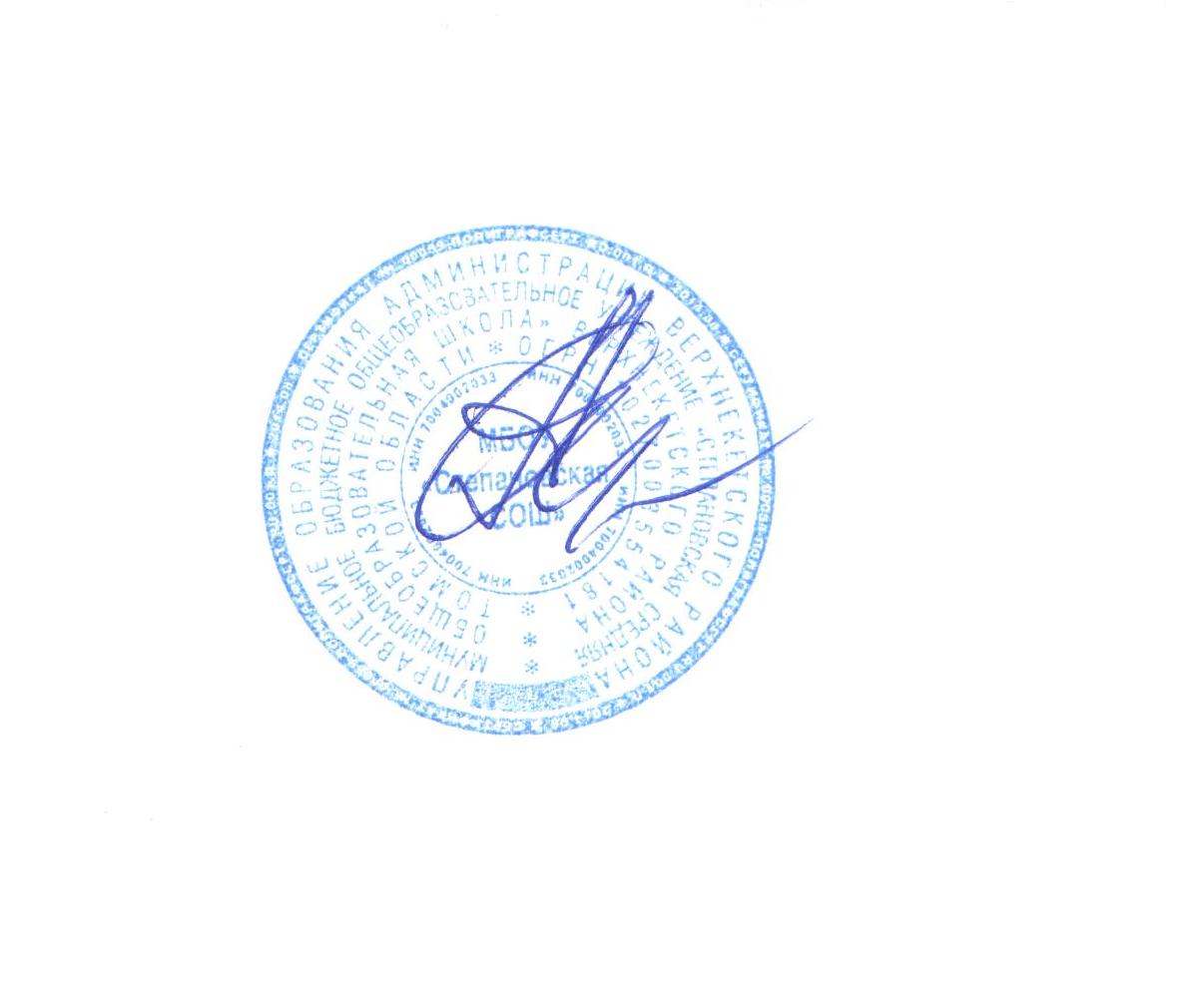 подпись№Вид учебной работыВсего часов1Общая трудоёмкость дисциплины342Аудиторные занятия343Лекции 64Практические работы265Итоговый контроль16Рефераты1Итого 68№урока№ по темеНаименование темыКол-вочасовДатаВводное занятие (1 час)Вводное занятие (1 час)Вводное занятие (1 час)Вводное занятие (1 час)Вводное занятие (1 час)11Правила санитарии, гигиены и безопасной работыФизиология питания1Кулинария (12 часов)Кулинария (12 часов)Кулинария (12 часов)Кулинария (12 часов)Кулинария (12 часов)21Торты и пирожные из песочного теста с начинкой и кремом132Приготовление песочного печеньяПрактическая работа143Приготовление пудинговПрактическая работа154Приготовление яблочного пудинга165Приготовление суфле, шарлоток, воздушных пирогов176Приготовление яблочного пирогаПрактическая работа187Холодные напитки198Приготовление напитковПрактическая работа1109Банкет – коктейль11110Практическая работа «Банкет – коктейль»11211Заготовка продуктов11312Консервы из фруктов и ягодПрактическая работа1Конструирование (2 часа)Конструирование (2 часа)Конструирование (2 часа)Конструирование (2 часа)Конструирование (2 часа)141Конструирование плечевого изделияСнятие мерок и расчет конструкции1152Построение чертежа выкройки плечевого изделия в масштабе 1:4 и  в М 1:1 по своим меркам1Технология изготовления плечевого изделия (9 часов)Технология изготовления плечевого изделия (9 часов)Технология изготовления плечевого изделия (9 часов)Технология изготовления плечевого изделия (9 часов)Технология изготовления плечевого изделия (9 часов)161Раскладка выкроек и раскрой ткани1172Подготовка изделия к первой примеркеПроведение первой примерки1183Обработка изделия после первой примерки1194Обработка вытачек, боковых  и плечевых швов1205Обработка бортов1216Обработка горловины1227Обработка пройм и боковых швовИзготовление пояса1238Обработка нижнего среза изделия1249Окончательная отделка и утюжка изделия1Рукоделие 9 (часов)Рукоделие 9 (часов)Рукоделие 9 (часов)Рукоделие 9 (часов)Рукоделие 9 (часов)251Вязание на спицах Подбор спиц в зависимости от качества и толщины нити1262Вязание на двух и пяти спицах1273Выполнение простых петель различными способами1284Вязание нитками разной толщины1295Работа с соленым тестом1306Выполнение работы с использованием соленого теста1317Вышивка на картоне1328Заполнение углов, окружности1339Выполнение открытки1Защита проекта (1час)Защита проекта (1час)Защита проекта (1час)Защита проекта (1час)Защита проекта (1час)341Защита проекта. Тестирование  1Итого Итого Итого     34